辦理日期課程/活動名稱107年8月3日107年龜山區模範父親表揚活動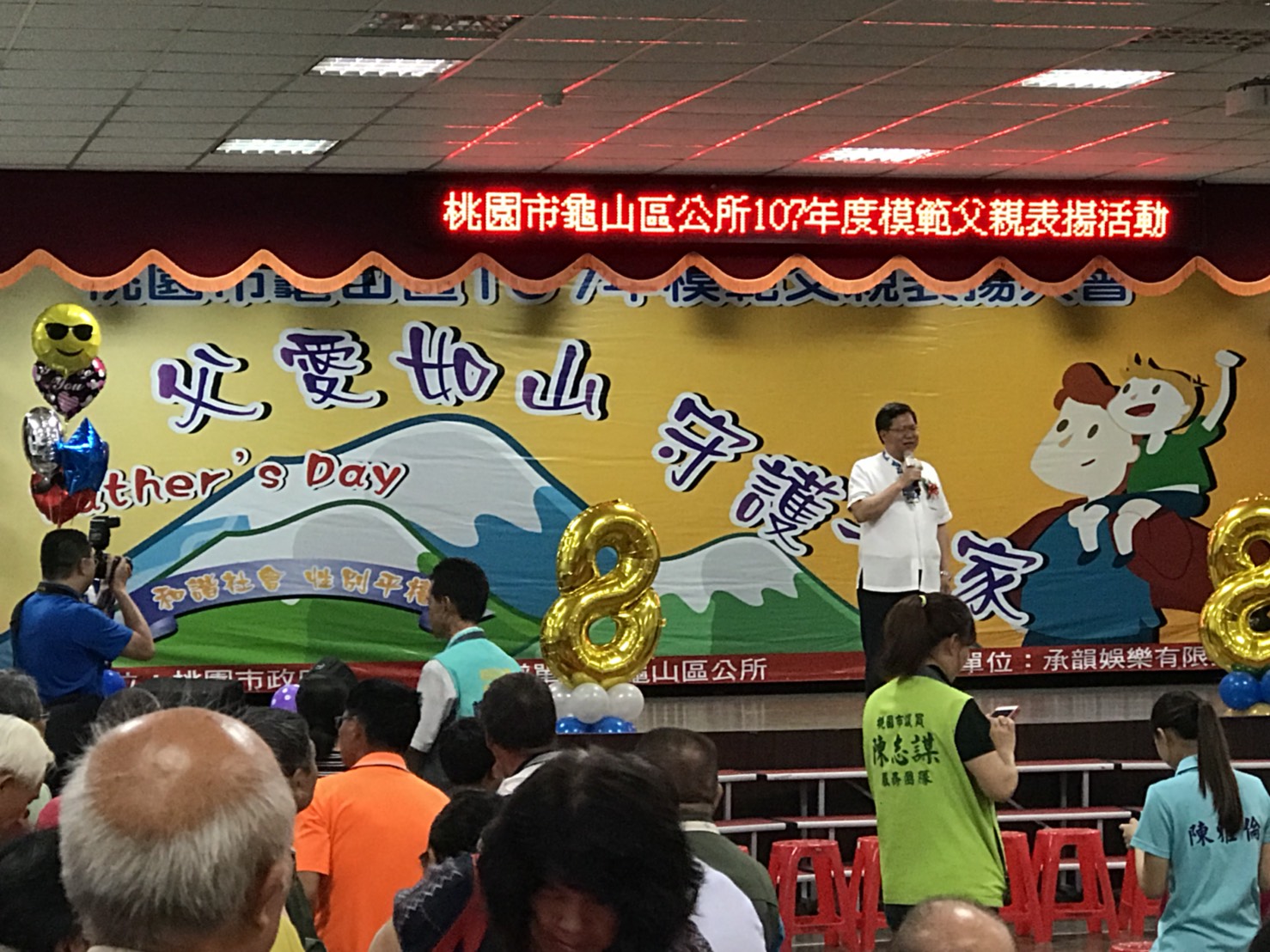 活動背板放置性平標語宣導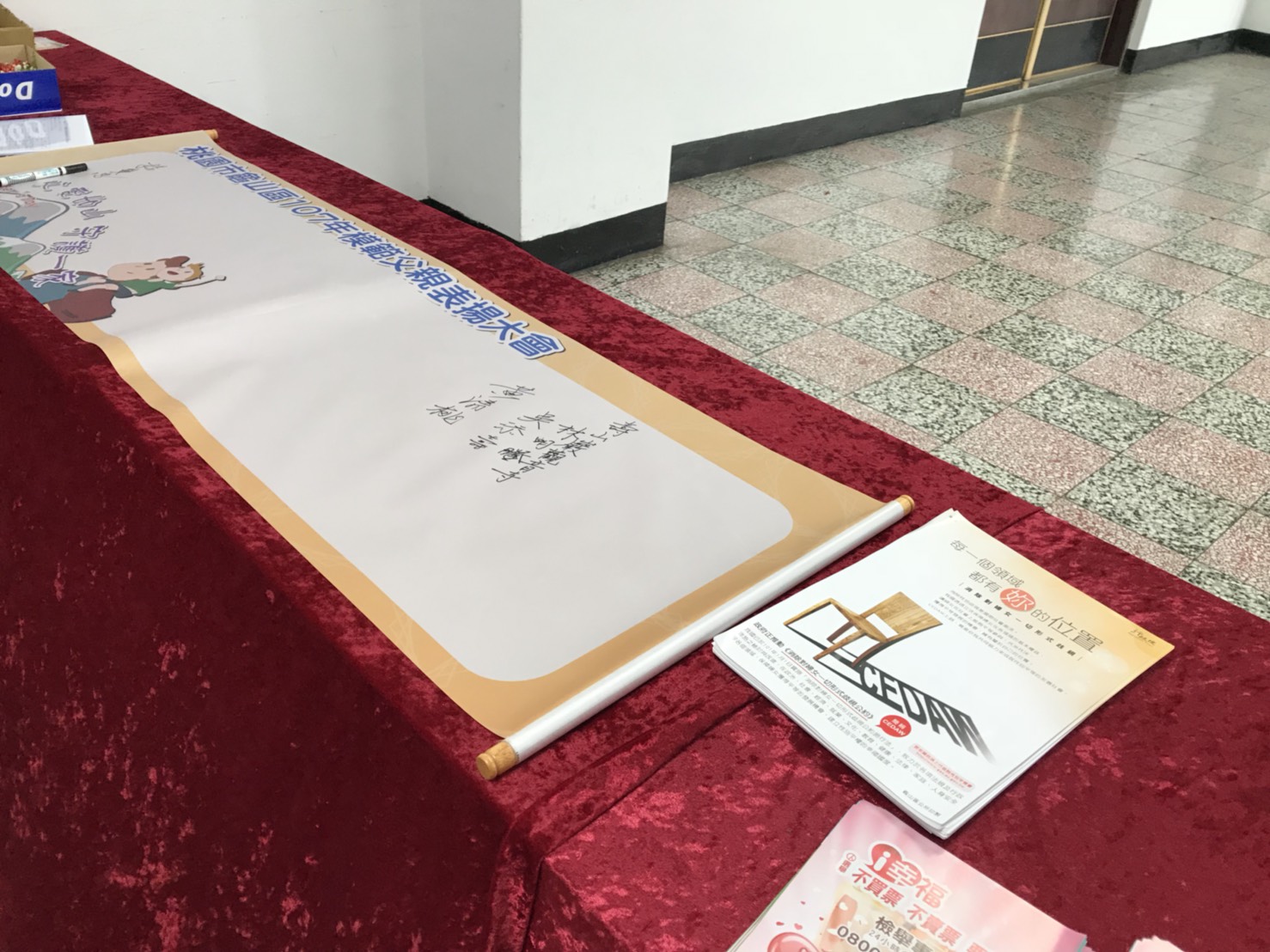 於簽到處放置性平宣導單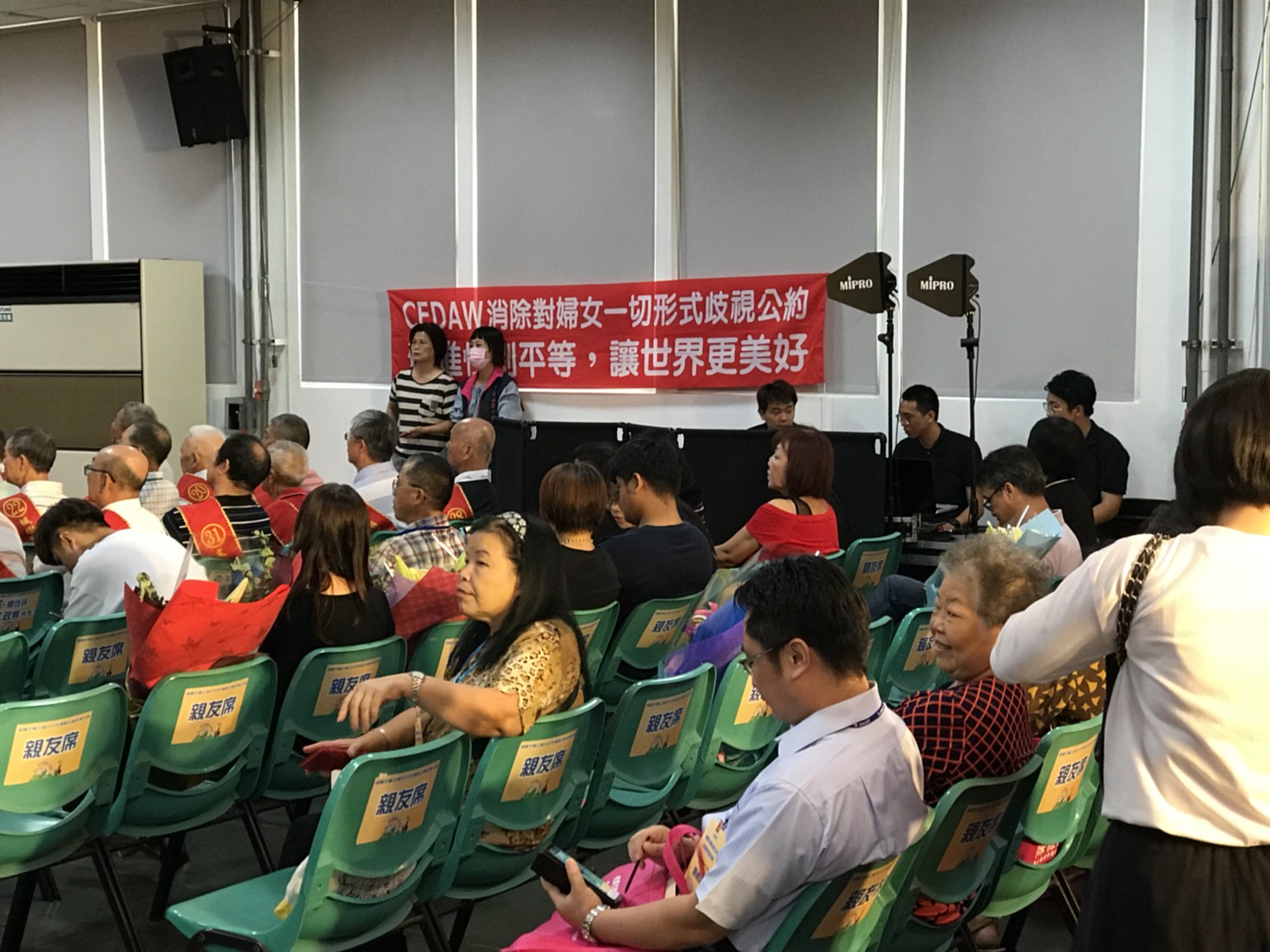 活動會場設置性平標語宣導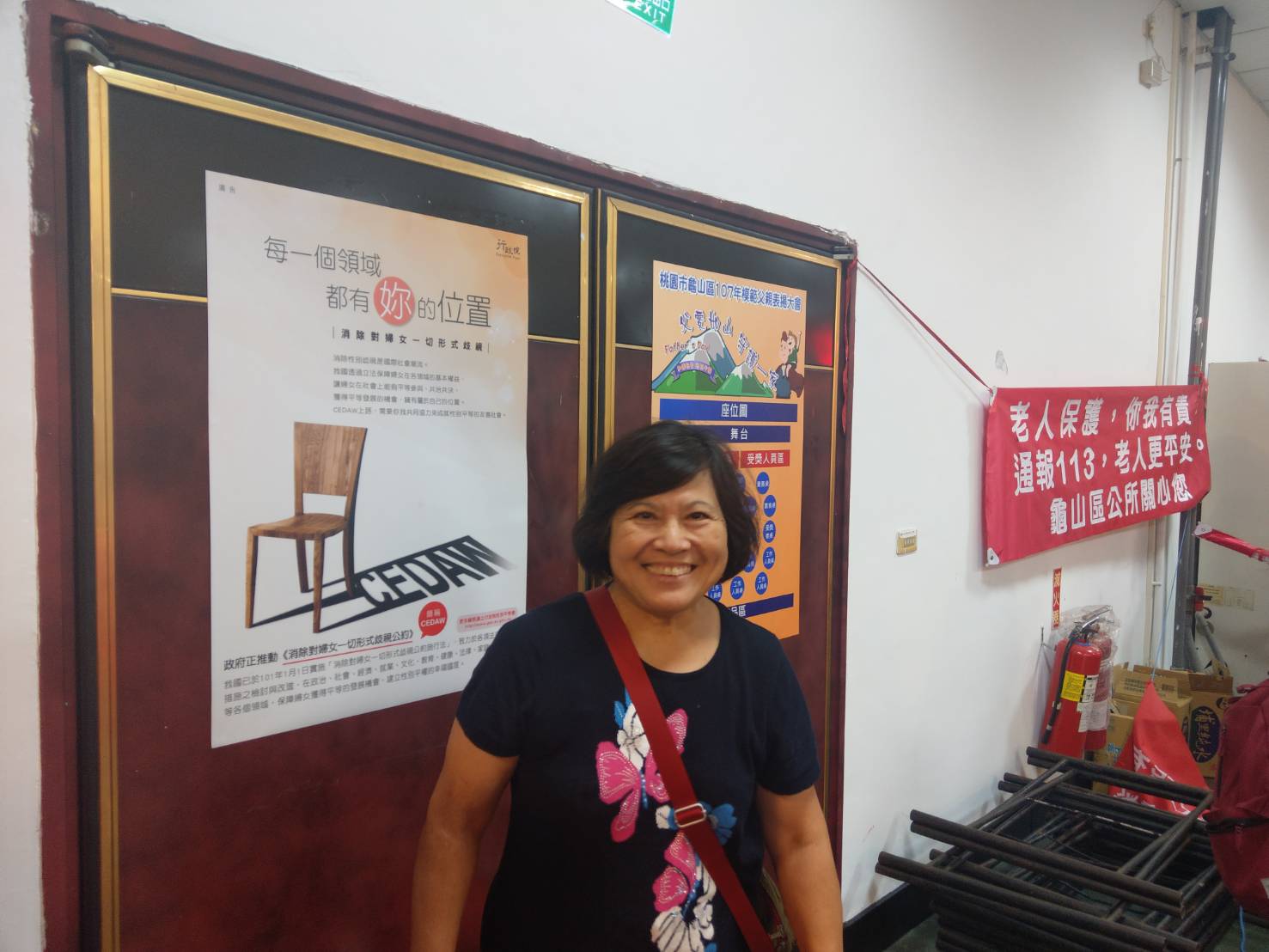 活動會場設置性平海報宣導